СПРАВКА К БАЛАНСОВОМУ ОТЧЕТУ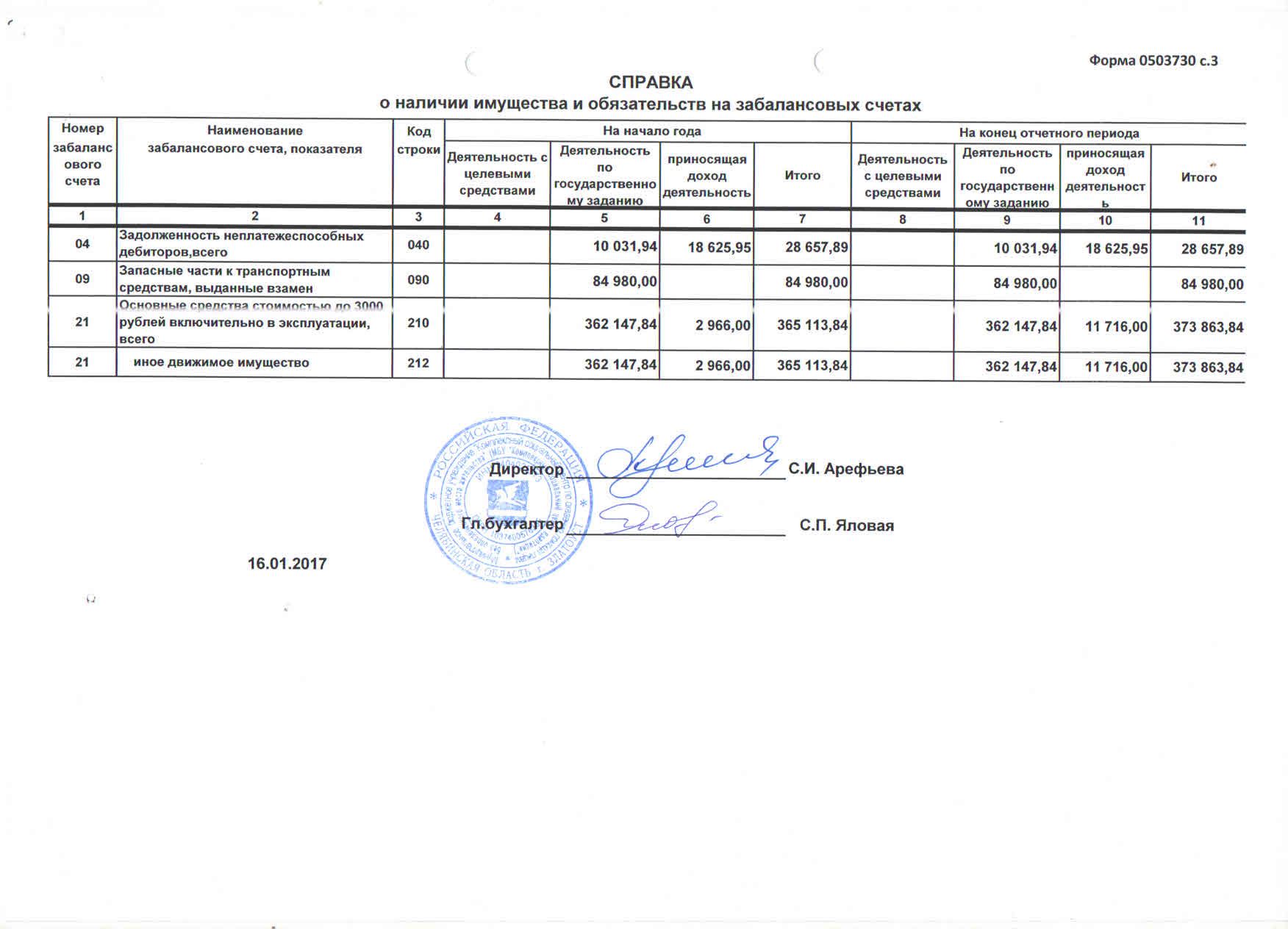 